David A. Rodriguez Animator/Artist/Rigger/ManagerGlendale, Ca davidrodrigz@yahoo.com(562)305-0671 www.drodder.comSKILLSHigh-3D/2D Animation, Rigging, Internal/External Managing, In-Game Animations, Cinematics, Implement/Trouble Shooting issues in game engine, Motion Capture pipeline, Storyboarding, Graphic Design, Mid-Compositing, 3D Modeling/Texturing, Concept art, Mel/Expression scripting.  Low-Python, C##, shaders, RenderingSOFTWAREMaya, 3ds Max, Adobe Animate, After Effects, Photoshop, Illustrator, Jira, Arnold Render, Trello, Syncsketch, Gitlab, Trello, Confluence, Motion Builder, Rokoko, Perforce, Alien Brain, MS Office, Google DocsPROFESSIONAL EXPERIENCE:Age of Learning-"Animation Director"                                   2019–Present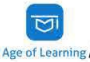 www.ageoflearning.com-Directed and managed teams Internal and External to ship dozens of app games across 2 I.P’s.-Established Animation style, rigging standards, work processes and quality bar to hit with deadlines.  -Achieve high animation quality and technical support on game function/optimization. -Created and evolved Animator/Tech Artist workflow in a Scum/Agile Environment.-Took point on a series of animation tools and script creations for pipeline.-Created advanced rigs, animations and style guides to support our Studio Team’s VFX production.-Worked with all discipline Directors on achieving a quality and player engagement.   Age of Learning -"Lead Animator"                                         2016–2019-Led a team of Animators creating in-game animations and cinematics.-Created a Previs workflow to have expanded exploration ahead of engineers.  -Established a Maya to Unity pipeline and consulted other departments in the company -Assisted with Unity troubleshooting and guided the tools creation process. -HR/Recruiting task hiring Technical Artist, 3D Generalist and Animators.Pinscreen-"Freelance Animator"                                            2020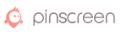 www.pinscreen.com1-month freelance prototyping, creating animations, pose work and pose space deformations.Bioflight VR-"Technical Animator/Lead"                                   2016–2017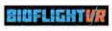 www.bioflightvr.comCharacter/facial rigging, Key-Frame Animation, Motion Capture Editing and troubleshooting Unity. Took over as a Lead restructuring our pipeline with better rigs and polishing animations easier. Supervised 3D character modeling and animation work on team.Hydrogen Whiskey-"Freelance Animator"                                   2016,2017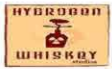 https://vimeo.com/hwhiskeyOn and off Freelance work doing key-frame animation and Motion capture for game cinematics.The Third Floor inc.- "Previs Artist"                                            2016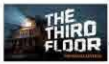 www.thethirdfloorinc.comPre-visualization work on movies doing Character/prop/vehicular Animation, Scene Set-up, Lay-out along with particle FX and composting using studio tools.Counter Punch Studios-"Animator/Motion Capture Analyst"                     2015-2016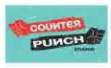 www.counterpunchstudios.comCinematic animation and Motion capture analysis on AAA games.Fox Television Animation-"Animator/Artist"                                2013– 2015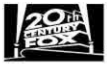 www.foxadhd.com Responsible for an assortment of Key-Frame, 2D Animation, Lay-out, Scene Set-up, Color Animatic's, Character/Prop Rigging and extensive Document management across Multiple shows. I supervised the Lay-out artists on 2 episodes of HSUSA.Pipsqueak Films-"Freelance Animator"                                    2014– 2015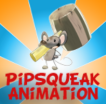 www.pipsqueakanimation.comOff and on Animation on various Television/Streaming shows.Barbed Wire FX-"Senior Animator/Generalist"                                2011–2013 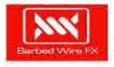 https://vimeo.com/4869547 Across multiple commercial projects I was responsible for an assortment of 3D Animations, Rigging, 3D Modeling, Camera set-up/ Lay-out, Matte Painting, Motion Graphics and Video Editing. I handled complex animation shots and mentored others with animation/rigging tasks.Protoon-"3D Animator/Rigger"                                              2013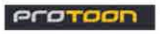 www.protoon.com3D Animation, Rigging and Camera lay-out for a TV show pilotSokay-"Senior Animator/Artist"                                              2012                                                                                     http://www.sokay.net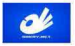 2D Animations, Art, Storyboarding on Flash/Unity developed games. Supported Game Design we well Image Metrics-"Animator/Motion Capture Analyst"                              2009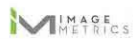 www.image-metrics.comAnimator on Video Game Cinematics for several AAA titles. Use proprietary software to do specialized facial capture tracking.7 Studios-"Animator/Artist"                                              2006 –2008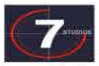 www.mobygames.com/company/7-studios-incResponsible for Character, Prop, and Environment Animations/Rigging. Contributed to art creating textures, models, concepts and storyboard. Worked closely with Design and Devs to set-up asset call-backs in game and come up with creative solutions to implement them.ADDITIONAL WORK EXPERIENCE Faraon-"Consultant/Senior Artist"                                             2011-Present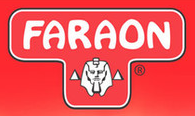 www.faraon.com -Freelance/Consulting work creating designs on Products, Box Packaging, and sales advertisements for consumer products.-Manage and coordinate efforts with third party Design/Packer company's on pricing, supervise design work, product approvals and deadlinesEDUCATION: The Art Institute of Los Angeles, Ca                                     2002-2006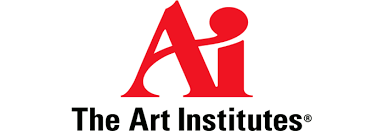 Bachelors of Science: Media Arts and Animation Studio Arts                                                         2019,2020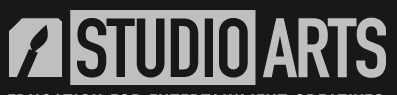 Assortment of Digital Classes and Work shopsPROJECTSReferences Available Upon RequestU.S Resident Mastering MathMastering ReadingAvatar Creator CHLA VR Training Telltale's The Walking Dead
Telltale's Guardians of the GalaxyBad Boys: For Life
L.O.R.D: Legend of Ravaging Dynasties 2Mafia 3NBA 2k16Golan the Insatiable
High School USA
Lucas Bros
Stone Quackers
Major LazerBojack Horseman
Cyanide and Happiness
Comedy Central: Trip TankHot wheels: Piranha Attack
Hot wheels: Rev-ups
Hot wheels: Sky Jump
Hot wheels: Wall Climb
Logitech UE
Vizio LED TVArmy Instructional app.Donut Get!Luv TankETH Applied Geometry GroupWeezer "Memories"God of War 3
Black Eye Peas "Boom Boom Pow"
Grand Theft Auto 4: Gay Tony
Assassin's Creed 2
Red Dead RedemptionNapoleon Dynamite: The GameSix Flags Fun ParkNine: the Game